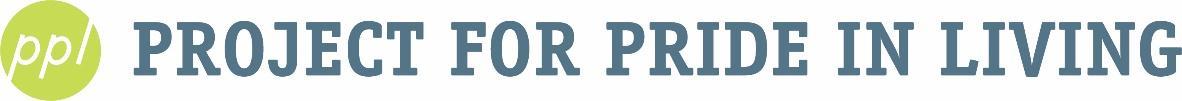 Youth Programs InternPPL builds the hope, assets, and self-reliance of individuals and families who have lower incomes by providing transformative affordable housing and employment readiness services.Organization: 	Project for Pride in Living (PPL)Department:   	Resident Services-Family Supportive Housing		Supervisor: 			Shakita Porter, Children & Youth Services CoordinatorFLSA Status: 			Unpaid internshipLocation: 	PPL Camden Village Apts., 4643 Lyndale Ave. N, Mpls. 55412Schedule: 	10-12 hours/wk; flex Jan. start-May 19, M & W, 4-8 pm (required); additional hours available		Summary: The Scholars Program offers weekly tutor-mentoring to K-8th grade youth living in Supportive Housing.  Youth work 1:1 with adult tutor-mentors on social skill building, literacy skill building, and enrichment activities. Youth Program Assistants support PPL staff and volunteer tutors before and during program. Responsibilities and Duties:Serve as a leader or support to staff during program sessions with mentors and youth. Plan/prep age-appropriate literacy/enrichment activities and behavior interventions with staff based on assessment data.Set up program materials and prepare snack.Lead and assist with activities during the evening program. Assist with maintaining a record of student progress and goals accomplished. Occasionally mentor and tutor youth as needed. Serve as a role model to youth through consistent attendance and reliability and help maintain a safe, positive environment for youth, volunteers and staff.Assist with behavior management by reinforcing positive behaviors and modeling desired behavior. Assist in supporting volunteers as needed.Organize and assist with other projects as assigned.Option to provide transportation for youth in the PPL van to and from field trips.Experience/Education Requirements:Self-starter and self-directed, ability to work independently and collaboratively on assigned projects.Experience with youth programs (after-school program, camp counseling, tutoring, etc.).Experience working with youth and/or families who have experienced trauma. Excellent communication, organization, time management, and problem-solving skills.Experience supervising youth while ensuring a safe, non-threatening, nurturing environmentDependable, responsible, flexible, patient.Believes that all youth can succeed, demonstrates a commitment to supporting youth Able to work with people from diverse backgrounds and experiences.  Able to engage youth with program activities. Youth Studies, Education, or Family Social Science courses helpful!Understanding of mental/chemical health issues helpful.Knowledge of social-emotional learning and literacy strategies helpful.Current DL, clean driving record, and willingness to be trained to drive a 15-passenger van (optional)Benefits:Professional development experiences may include trainings, workshops, team meetings and events and can be tailored to the intern’s goals and field of study. Develop hands-on skills and experience in the fields of education and youth development in a supportive housing setting. Mentoring and guidance from experienced Youth Development professionalsHow to apply:  Please direct questions and resumes/cover letters to Julie Huck at julie.huck@ppl-inc.org, 612-455-5111. The process includes an interview, references and a background check for final candidates. Applications will be accepted until the position is filled. Project for Pride in Living is an Equal Opportunity Employer.  In compliance with the Americans with Disabilities Act, the organization will provide reasonable accommodations to qualified individuals with disabilities and encourages both prospective and current employees to discuss potential accommodations with the employer.